        Μητροπόλεως 26-28, (8ος όρ. )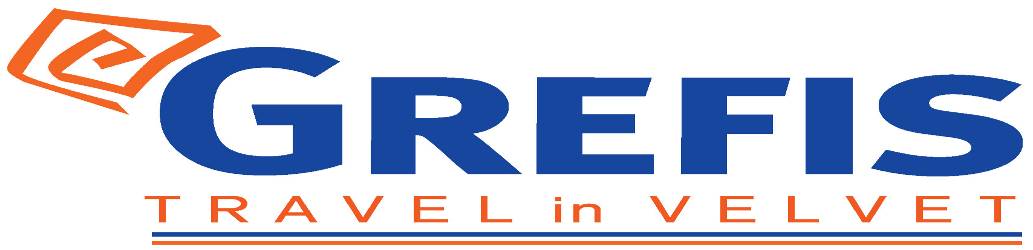         Αθήνα 105 63        Τηλέφωνο: 210 3315621        Φαξ: 210 3315623 – 4        Email: info@grefis.gr ΠΑΝΟΡΑΜΑ ΕΛΒΕΤΙΑΣ & ΑΛΠΕΙΣ  11ημ. Οδικώς 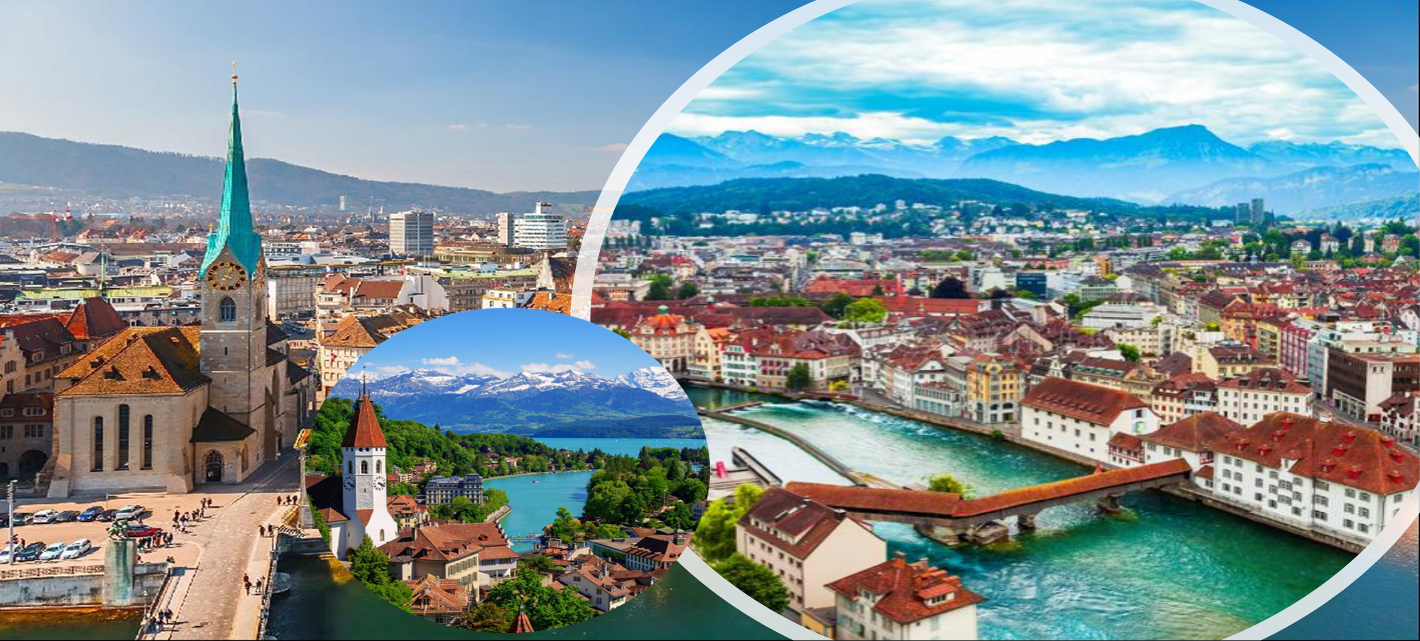 Αναχωρήσεις:                       31  Ιουλίου  ’21                                   07, 14,  21  Αυγούστου  ’21    Μιλάνο, Σαιντ Μόριτζ, Νταβός, Λιχτενστάιν, Λιντάου, Λίμνη Κονσταντίας, καταρράκτες Ρήνου, Ζυρίχη, Λουκέρνη, Πιλάτους, Βέρνη, Ιντερλάγκεν, Βένγκεν,    Γιούνγκφραου -  Η  κορυφή της  Ευρώπης,        Λοζάνη, Μοντρέ, Γκριγιέρ, Μπρόκ- εργοστάσιο σοκολάτας,  Γενεύη       	                                							1η μέρα: ΑΘΗΝΑ – ΠΑΤΡΑ – ΕΝ ΠΛΩΣυγκέντρωση και αναχώρηση για το λιμάνι της Πάτρας. Επιβίβαση στο πλοίο, τακτοποίηση στις καμπίνες και απόπλους για το λιμάνι της Ανκόνα. Διανυκτέρευση εν πλω.2η μέρα: ΑΝΚΟΝΑ – ΜΙΛΑΝΟ  Άφιξη στην Ανκόνα και αναχώρηση για την οικονομική πρωτεύουσα της Ιταλίας, το Μιλάνο.Άφιξη και τακτοποίηση στο ξενοδοχείο. Διανυκτέρευση.  3η μέρα:   ΜΙΛΑΝΟ   - ΣΑΙΝΤ ΜΟΡΙΤΖ  - ΝΤΑΒΟΣ   Πρωινό στο ξενοδοχείο. Επιβίβαση στο πούλμαν  και αναχώρηση για το πιο διάσημο παγκοσμίου φήμης  τουριστικό θέρετρο της Ελβετίας,  το Σαιντ Μόριτζ,  μέσα από μια  ανεπανάληπτη διαδρομή   τριών   περίπου ωρών που θα σας συναρπάσει. Θα περάσουμε από λίμνες, παγετώνες και κουκλίστικα χωριά που βρίσκονται ανάμεσα σε καταπράσινα δάση και βουνά και εντυπωσιάζουν με τη γραφικότητα και την ομορφιά τους. Άφιξη στο Σαιν Μόριτζ και χρόνος ελεύθερος για να κάνετε τις βόλτες σας και να γευτείτε τοπικές λιχουδιές, όπως το περίφημο φοντύ τυριών. Τελευταίος προορισμός μας για σήμερα το φημισμένο Νταβός, που είναι χτισμένο σε υψόμετρο 1.560 μέτρων, και αποτελεί την ψηλότερη πόλη στην Ευρώπη. Η πόλη φιλοξενεί το Παγκόσμιο Οικονομικό Φόρουμ, μια ετήσια συνάντηση των πολιτικών από όλο το κόσμο και σημαντικών επιχειρηματικών, το οποίο αναφέρεται απλώς ως Νταβός, καθώς και ένα από τα μεγαλύτερα χιονοδρομικά κέντρα της Ελβετίας . Μεταφορά στο ξενοδοχείο. Διανυκτέρευση. 4η μέρα:  ΝΤΑΒΟΣ – ΛΙΧΤΕΝΣΤΑΙΝ – ΛΙΝΤΑΟΥ – ΛΙΜΝΗ ΚΩΝΣΤΑΝΤΙΑΣ – ΚΑΤΑΡΡΑΧΤΕΣ ΡΗΝΟΥ – ΖΥΡΙΧΗ Πρωινό στο ξενοδοχείο και αναχώρηση για το πριγκιπάτο του Λιχτενστάιν, ανάμεσα στην Αυστρία και την Ελβετία. Στη διαδρομή μας , θα απολαύσουμε μικρά χωριουδάκια με θέα την κοιλάδα του ποταμού Ρήνου και τις Ελβετικές Άλπεις, ξύλινες γέφυρες που ενώνουν και χωρίζουν δύο χώρες (Λιχτενστάιν-Ελβετία), λόφους με κάστρα στο κέντρο χωριών και ατελείωτες εκτάσεις πράσινου. Πρωτεύουσα του λιλιπούτειου κράτους είναι η  γραφική Βαντούζ, κτισμένη σε μία όμορφη κοιλάδα κατά μήκος του Ρήνου και θυμίζει περισσότερο μία γραφική, ήσυχη κωμόπολη παρά πρωτεύουσα κράτους. Η περιήγησή θα μας γνωρίσει τα ενδιαφέροντα δημόσια κτίρια όπως το κοινοβούλιο και το ανώτατο δικαστήριο καθώς και το κέντρο της πόλης. Στη συνέχεια  αναχώρηση για  τη Λίμνη της Κωνσταντίας και την πόλη του Λιντάου, η οποία βρίσκεται στο τριεθνές μεταξύ Γερμανίας, Αυστρίας και Ελβετίας. Απέναντι από την πόλη υψώνεται το    βουνό Πφάντερ  της Αυστρίας. Το Λιντάου είναι δημοφιλές για το μεσαιωνικό κέντρο του και την ευχάριστη τοποθεσία του στη λίμνη. Συνεχίζουμε με το Μπρέγκεντζ και την πόλη της Κωνσταντίας που βρίσκεται στο δυτικό άκρο της ομώνυμης λίμνης, όπου και θα επισκεφθούμε. Ο ποταμός Ρήνος, που ξεκινά από τις Ελβετικές Άλπεις, περνά μέσα από τη λίμνη της Κωνσταντίας. Βόρεια του ποταμού βρίσκεται το μεγαλύτερο μέρος της πόλης και το Πανεπιστήμιο της Κωνσταντίας. Στη συνέχεια θα αναχωρήσουμε για την πόλη Σαφχάουζεν στα σύνορα Ελβετίας-Γερμανίας για να θαυμάσουμε τους εντυπωσιακούς καταρράκτες του Ρήνου, ένα τρομερό φυσικό φαινόμενο μέσα στο καταπράσινο Αλπικό τοπίο. Συνεχίζουμε για τη Ζυρίχη όπου θα φθάσουμε αργά το απόγευμα. Τακτοποίηση στο ξενοδοχείο και διανυκτέρευση.5η μέρα: ΖΥΡΙΧΗ - ΛΟΥΚΕΡΝΗ (Επίσκεψη στο όρος Πιλάτους με τελεφερίκ) - ΖΥΡΙΧΗΜετά το πρόγευμα θα αναχωρήσουμε για την κουκλίστικη Λουκέρνη,  μία από τις ομορφότερες πόλεις της Ελβετίας. Η παλιά πόλη είναι κάτι περισσότερο από εντυπωσιακή, γεμάτη με χρωματιστές προσόψεις  σπιτιών, πλακόστρωτα δρομάκια και στολισμένες με σιντριβάνια μικρές πλατείες. Χρόνος ελεύθερος. Αμέσως μετά, θα απολαύσουμε μια απίστευτη θέα στα γύρω βουνά και στη λίμνη της Λουκέρνης από την κορυφή του όρους Πιλάτους,  το οποίο είναι προσβάσιμο με τελεφερίκ. Πραγματικά, η θέα είναι απίστευτη τόσο από την κορυφή του βουνού όσο επίσης και κατά τη διάρκεια της διαδρομής με το τελεφερίκ. Επιστροφή στη Ζυρίχη για την πανοραμική μας ξενάγηση. Θα διασχίσουμε τη Λεωφόρο Μπανχοφστράσσε όπου βρίσκονται οι μεγαλύτερες τράπεζες της Ελβετίας και τα μοντέρνα καταστήματα, τον Καθεδρικό Ναό, την Γοτθική Εκκλησία Φραουμνίστερ του 13ου αιώνα και διάσημη για τα βιτρό της, την εκκλησία του Αγίου Πέτρου με την μεγαλύτερη πλάκα ρολογιού στην Ευρώπης, το κτίριο που στεγάζει το Δημαρχείο, την Όπερα, και το μοντέρνο κτίριο Λε Κουρμουζιέ που είναι το κέντρο προστασίας περιβάλλοντος. Επιστροφή στο ξενοδοχείο και διανυκτέρευση.6η μέρα: ΖΥΡΙΧΗ - ΒΕΡΝΗ – ΙΝΤΕΡΛΑΓΚΕΝ -  ΒΕΝΓΚΕΝ Πρωινό στο ξενοδοχείο. Διασχίζοντας τη πανέμορφη Ελβετική ύπαιθρο θα επισκεφθούμε την πρωτεύουσα της Ελβετίας, την πανέμορφη  Βέρνη, που είναι  κτισμένη στις όχθες του ποταμού ‘Άαρ. Στην περιήγηση μας στην παλιά πόλη θα δούμε τον περίφημο Πύργο των Ρολογιών με το ωραιότερο ωρολογιακό κουκλοθέατρο, τον Καθεδρικό ναό του Αγίου Βικεντίου και το κτίριο που στεγάζει το Ομοσπονδιακό Κοινοβούλιο. Στη συνέχεια της  διαδρομής μας,  το κοσμοπολίτικο Ιντερλάκεν, στην καρδιά των Ελβετικών Άλπεων. Στην περιήγησή μας θα περπατήσουμε στη λεωφόρο Χόχεβεκ, με πλήθος εστιατορίων, καφέ, μπαρ και καταστημάτων. Χρόνος ελεύθερος και στη συνέχεια μεταφορά  στο  ξενοδοχείο μας  στο Βένγκεν,  διάσημο ορεινό ελβετικό θέρετρο. Τακτοποίηση στα  δωμάτια. Διανυκτέρευση. 7η μέρα:  ΒΕΝΓΚΕΝ (ΑΛΠΙΚΟ ΤΡΕΝΟ)  ΓΙΟΥΝΓΚΦΡΑΟΥ ‘η κορυφή της Ευρώπης’  – ΛΟΖΑΝΗ Πρόγευμα στο  ξενοδοχείο. Θα μεταφερθούμε στο σταθμό  για  να πάρουμε το τρένο που θα  μας  μεταφέρει στην κορυφή της Ευρώπης. Στα τελευταία περίπου 40 λεπτά της διαδρομής, το τρένο μπαίνει στις σήραγγες που περνούν μέσα από τα βουνά των Άλπεων. Υπάρχει μόνο μία στάση όπου θα μπορείτε να απολαύσετε τη θέα και να τραβήξετε φωτογραφίες. Κι έπειτα η μαγεία: Σε υψόμετρο 3.454 μέτρων η θέα σαγηνεύει από το μπαλκόνι του Γιουνγκφράου και το μάτι «ταξιδεύει» ελεύθερα προς κάθε γωνιά των χιονισμένων Άλπεων. Υπάρχει  ένα άρτιο χιονοδρομικό συγκρότημα και ένα παλάτι μέσα στον πάγο. Στις αίθουσές του, που είναι φτιαγμένες από πάγο, υπάρχουν ανάγλυφες παραστάσεις από τη ζωή στους πάγους. Μετά την αξέχαστη αυτή εμπειρία και γεμάτοι υπέροχες εικόνες, θα αναχωρήσουμε για  την  Λοζάνη, έδρα της Διεθνούς Ολυμπιακής Επιτροπής. Μεταφορά και τακτοποίηση στο ξενοδοχείο. Διανυκτέρευση.8η μέρα:  ΛΟΖΑΝΗ -  ΜΟΝΤΡΕ – ΓΚΡΙΓΙΕΡ – ΜΠΡΟΚ (ΕΡΓΟΣΤΑΣΙΟ ΣΟΚΟΛΑΤΑΣ)  Πρωινό στο ξενοδοχείο . Στην περιήγηση μας στην παλιά πόλη της  Λοζάνης, θα δούμε το πάρκο Μον Ρεπό, την Πλατεία Ντε λα Ριπόν με το Μέγαρο Ρουμίν, τον Καθεδρικό Ναό της Νοτρ Νταμ, τη συνοικία Ουσύ πάνω στη λίμνη Λεμάν, το Ολυμπιακό Μουσείο και το ιστορικό πολυτελές ξενοδοχείο Μπο Ριβάζ. Επόμενο σημείο αναφοράς μας, το «διαμάντι» της ελβετικής Ριβιέρας, το περίφημο Μοντρέ. Είναι πασίγνωστο για τους εκλεκτούς του επισκέπτες (όπως ο Λόρδος Βύρων, ο Τολστόι αλλά και ο Φρέντι Μέρκιουρι), καθώς και για το διάσημο φεστιβάλ τζαζ μουσικής. Στη συνέχεια αναχωρούμε για τη μεσαιωνική Γκριγιέρ, γνωστή για την παραγωγή του ομώνυμου τυριού. Το αλπικό αυτό χωριό, με τα σπίτια του 15ου και του 17ου αιώνα αλλά και το κάστρο του 11ου αιώνα, αποτελεί έναν από τους σημαντικότερους πόλους έλξης επισκεπτών της περιοχής. Είναι παραπάνω από βέβαιο πως θα σας μαγέψει, καθώς θα σας μεταφέρει σε μια άλλη.. ρομαντική εποχή. Ελεύθερος χρόνος για ψώνια και φωτογραφίες. Επόμενη στάση η πόλη Μπρόκ. Έχουμε φτάσει επίσημα στον παράδεισο της σοκολάτας. Σύντομα αντικρίζουμε μπροστά μας το εργοστάσιο της σοκολάτας και ξεκινάμε την ξενάγηση, με σοκολατένιες γεύσεις. Τα αρώματα και οι εικόνες εκεί, μένουν για πάντα στη μνήμη! Έρχεται η ώρα της επιστροφής, αποχαιρετάμε τις ελβετικές σοκολάτες  για να επιστρέψουμε στη Λοζάνη. Διανυκτέρευση. 9η μέρα:  ΛΟΖΑΝΗ – ΓΕΝΕΥΗ – ΣΑΜΟΝΙ  - ΜΙΛΑΝΟ  Πρόγευμα και αναχώρησηση για την κομψή και κοσμοπολίτικη Γενεύη, έδρα πολλών και μεγάλων Διεθνών Οργανισμών. Χτισμένη πάνω στις όχθες της λίμνης Λεμάν, είναι η δεύτερη μεγαλύτερη πόλη της Ελβετίας μετά τη Ζυρίχη. Ανάμεσα στα αξιοθέατα που θα δούμε είναι το Μέγαρο των Εθνών, το Μουσείο του Ερυθρού Σταυρού, το περίφημο σιντριβάνι Τζετ ντ’ Ο, το λουλουδένιο ρολόι, το σπίτι όπου έζησε ο Ιωάννης Καποδίστριας, ο Καθεδρικός Ναός του Αγίου Πέτρου και το Διεθνές Μνημείο της Θρησκευτικής Μεταρρύθμισης. Τα γραφικά δρομάκια της παλιάς πόλης με τα πέτρινα κτίρια, σε συνδυασμό με τη μοντέρνα πόλη των Τραπεζών και των μεγάλων Ασφαλιστικών Εταιρειών θα σας εντυπωσιάσουν. Αναχώρηση για το Σαμονί-Μον Μπλαν, περισσότερο γνωστό ως Σαμονί, που βρίσκεται στην νοτιοανατολική Γαλλία και θεωρείται το σήμα κατατεθέν του ορεινού τουρισμού. Χτισμένο σε μια πανέμορφη κοιλάδα σε υψόμετρο 1.000 μέτρων, φωλιασμένο στις πλαγιές του Μον Μπλαν και με εκπληκτική θέα στις Άλπεις, αποτελεί πόλο έλξης για χιονοδρόμους, ορειβάτες και αναρριχητές από όλο τον κόσμο. Θα σας εντυπωσιάσει με τη γραφικότητά του, τα σαλέ και τα 13 χιονοδρομικά κέντρα, τα οποία συνδέονται μεταξύ τους, καθώς  επίσης και με τον κοσμοπολίτικο αέρα του και τα εστιατόριά του. Άφιξη αργά το απόγευμα στο Μιλάνο, μεταφορά και τακτοποίηση στο ξενοδοχείο.  Διανυκτέρευση. 10 μέρα:   ΜΙΛΑΝΟ    - ΑΝΚΟΝΑ Πρωινό στο ξενοδοχείο. Αναχώρηση για το λιμάνι της Ανκόνα όπου θα επιβιβαστούμε στο πλοίο της επιστροφής μας στην Ελλάδα. Τακτοποίηση στις καμπίνες και απόπλους. Διανυκτέρευση εν πλω.11η μέρα: ΠΑΤΡΑ – ΑΘΗΝΑ Χαρείτε τις ανέσεις του σύγχρονου πλοίου έως την ώρα που θα φθάσουμε στο λιμάνι της Πάτρας. Αποβίβαση και μεταφορά στον τελικό προορισμό σας. ‘Άφιξη αργά το απόγευμα στην Αθήνα.Τιμή κατ άτομο σε δίκλινο        1285 €      Τιμή σε μονόκλινο                      1585 €        Παιδικό (μέχρι 12 ετών )           985  €       Περιλαμβάνονται:Πολυτελές κλιματιζόμενο πούλμαν του γραφείου μας για τις μεταφορές και μετακινήσεις σύμφωνα με το πρόγραμμα.Ναυτιλιακά  εισιτήρια  Πάτρα – Ανκόνα -Πάτρα σε ΑΒ2  καμπίνες  με wc/douche. Διαμονή σε επιλεγμένα ξενοδοχεία 4* στο Μιλάνο, Νταβός, Λοζάνη και Ζυρίχη και 3* στο πολυτελές  Arenas resort Victoria στο Βένγκεν. Πρωινό μπουφέ καθημερινά. Εισιτήριο αλπικού τρένου από Βένγκεν για Γιουνγκφράου. Εισιτήριο τελεφερίκ για το όρος Πιλάτους. Εκδρομές, περιηγήσεις, ξεναγήσεις, όπως αναφέρονται στο αναλυτικό πρόγραμμα της εκδρομής.Έμπειρος αρχηγός - συνοδός του γραφείου μας.Ασφάλεια αστικής/επαγγελματικής ευθύνης.Φ.Π.Α.Δεν περιλαμβάνονται:Είσοδοι σε μουσεία, αρχαιολογικούς χώρους, θεάματα και γενικά όπου απαιτείται. Ό,τι ρητά αναφέρεται ως προαιρετικό ή προτεινόμενο.Checkpoint   (25€ )Δημοτικοί φόροι στα ξενοδοχεία, το άτομο τη βραδιά (περίπου 2 -3 €).  ΣΗΜΕΙΩΣΕΙΣ :
Οι ξεναγήσεις, εκδρομές, περιηγήσεις είναι ενδεικτικές και δύναται να αλλάξει η σειρά που θα πραγματοποιηθούν. .ΤΑΞΙΔΙΑ ΕΞΩΤΕΡΙΚΟΥΔυνατότητα συμμετοχής στα οργανωμένα ταξίδια μας στο εξωτερικό έχουν οι κάτωθι κατηγορίες:Οι ενήλικες με πιστοποιητικό εμβολιασμού (14 ημέρες μετά την τελευταία δόση του εμβολίου).Τα ανήλικα παιδιά με γονείς που έχουν και οι δύο το πιστοποιητικό εμβολιασμού (14 ημέρες μετά την τελευταία δόση του εμβολίου). Μάλιστα, για τα ανήλικα παιδιά δεν απαιτείται καν μοριακό τεστ.Οι ενήλικες με πιστοποιητικό ανάρρωσης από τη νόσο, έχοντας περάσει 11 μέρες από τη διάγνωση ή έως 175 ημέρες από το θετικό τεστ.